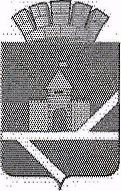                                          Российская Федерация                                        Свердловская областьАДМИНИСТРАЦИЯ  ПЫШМИНСКОГО ГОРОДСКОГО ОКРУГАПОСТАНОВЛЕНИЕ         от 25.05.2017                             	       № 271р.п. ПышмаО внесении изменений в административный регламент по предоставлению администрацией Пышминского городского округа муниципальной услуги «Переоформление разрешения на право организации розничных рынков на территории Пышминского городского округа»       Руководствуясь Федеральным законом от 06.10.2003 № 131-ФЗ «Об общих принципах организации местного самоуправления в Российской Федерации», Федеральным законом от 27.07.2010 № 210-ФЗ «Об организации предоставления государственных и муниципальных услуг», п о с т а н о в л я ю:       1. В административный регламент по предоставлению муниципальной услуги «Переоформление разрешения на право организации розничных рынков на территории Пышминского городского округа», утвержденный  постановлением администрации Пышминского городского округа от 13.11.2012 № 727  с изменениями, внесенными постановлениями  Пышминского городского округа от 29.09.2014 № 556, от 31.05.2016 № 256,  внести следующие изменения:            1.1   подпункт 6.1 пункта 6 Раздела I Регламента изложить в новой редакции: «Для получения муниципальной услуги, юридическое лицо (далее - заявитель) направляет или представляет в Комитет заявление по форме согласно Приложению № 1 к настоящему Регламенту,  подписанное лицом, представляющим интересы юридического лица в соответствии с учредительными документами этого юридического лица или доверенностью, и удостоверенное печатью юридического лица, от имени которого подается заявление и предоставившим документ, удостоверяющий личность.Заявление и пакет документов может быть представлен (направлен) заявителем:- лично;- по почте или с помощью курьера (нотариально заверенные);- с использованием электронной почты (с использованием  ЭЦП);- через Единый портал государственных и муниципальных услуг.- через многофункциональный центр предоставления государственных и муниципальных услуг (далее – МФЦ)»;         1.2      подпункт 6.4 пункта 6 Раздела I Регламента изложить в новой редакции: «Если заявитель не представил указанные в абзацах 3,4 подпункта 6.3 пункта 6 раздела I настоящего Регламента, документы самостоятельно, специалист Комитета выполняет, в рамках межведомственного информационного взаимодействия, межведомственный запрос, не позднее 5 рабочих дней, в соответствующие структуры о предоставлении:- сведений из единого государственного реестра юридических лиц;- выписки из единого государственного реестра прав на недвижимое имущество и сделок с ним».          1.3  абзац первый пункта 3. Раздела II. Регламента  изложить в новой редакции: «Основания отказа в предоставлении услуги: 1)  представление заявителем документов, не соответствующих требованиям действующего законодательства, а именно: а) копии учредительных документов  не удостоверены нотариально;б) копия  выписки из единого государственного реестра юридических лиц не удостоверена нотариально;в) копия свидетельства о постановке юридического лица на учет в налоговом органе не удостоверена нотариально;г) копия документа, подтверждающего право на объект или объекты недвижимости, расположенные на территории, в пределах которой предполагается организовать рынок не удостоверена нотариально; - текст документов  написан неразборчиво;- фамилии, имена и отчества не соответствуют документам, удостоверяющим личность;- в документах имеются подчистки, приписки, зачеркнутые слова и иные исправления;- документы не должны быть исполнены карандашом;- в документах не должно быть серьезных повреждений, наличие которых не позволяло бы однозначно истолковать их содержание;2) представление заявителем не всех документов, а именно отсутствие: а) копии учредительных документов (оригиналы учредительных документов в случае, если верность копий не удостоверена нотариально);б) выписки из единого государственного реестра юридических лиц или ее нотариально удостоверенной копии;в) нотариально удостоверенной копии свидетельства о постановке юридического лица на учет в налоговом органе;г) нотариально удостоверенной копии документа, подтверждающего право на объект или объекты недвижимости, расположенных на территории, в пределах которой предполагается организовать рынок;3) выявление недостоверной информации в представленных заявителем документах либо истечение срока их действия»;    2. Настоящее постановление  опубликовать  в  газете  «Пышминские  вести»  и разместить на официальном сайте администрации Пышминского городского округа http:пышминский-го.рф.        3. Контроль за выполнением настоящего постановления возложить на и.о. председателя комитета по экономике и инвестиционной политике администрации Пышминского городского округа И.В. Ульянова.Глава Пышминского городского округа                                        В.В. Соколов